العنوان الشخصي: رقم 25 تجزئة المدارس شقة رقم 8، سيدي معروف، البيضاء.تاريخ ومكان الازدياد: 31/12/1969، جماعة عين عرمة؛ مكناس.الجنسية: مغربية.الهاتف: 0666376094؛ البريد الالكتروني: saadchercheur012@hotmail.frالحالة المهنية:أستاذ التعليم العالي مساعد، كلية الآداب والعلوم الإنسانية، عين الشق، جامعة الحسن الثاني، البيضاء.المسار الدراسي/التكوين الأكاديمي:* انطلاقتي الدراسية كانت بمدينة الرشيدية؛ بثانوية سجلماسة،حصلت بها على شهادة البكالوريا تخصص آداب عصري مزدوج، دورة يوليوز 1989.* انتقلت بعدها إلى مدينة مكناس لمواصلة المشوار الدراسي بكلية الآداب والعلوم الإنسانية، جامعة مولاي إسماعيل،  شعبة التاريخ والجغرافيا، حصلتبها على:شهادة الدراسات الجامعية الأدبية، دورة يونيو 1992.  شهادة الإجازة،دورة يونيو 1995، تخصص تاريخ، في موضوع "القضية الفلسطينية من وعد بلفور 1917م إلى 1948".* التحقت بكلية الآداب والعلوم الإنسانية، جامعة سيدي محمد بن عبد الله، ظهر المهراز، فاس، وبتأطير من الدكتور م- هاشم العلوي القاسمي الذي كان يشرف على وحدة التكوين والبحث "الدولة والمجتمع في التاريخ المغربي الوسيط"؛ حصلت على:شهادة استكمال الدروس في موضوع "السياسة المرابطية من خلال فتاوي ابن رشد الجد (ت. 504ه)"؛ تحت إشراف الدكتور م- هاشم العلوي القاسمي، دورة أكتوبر 2006.وفي 19 أبريل 2006 حصلت على شهادة الدكتوراه في التاريخ الحديث؛ تخصص تاريخ المغرب، تحت إشراف الدكتور م- هاشم العلوي القاسمي، في موضوع "سجلماسة/تافيلالت من اندراس المدينة إلى واحة القصور796 هـ/1393م إلى أواخر القرن 11هـ/17م (دراسة تاريخية،اجتماعية، ثقافية)"؛ وبعد مناقشة مستفيضة والتي تجاوزت الأربع ساعات، منحتني اللجنة العلمية المكونة من كل:د. محمد بوكبوط رئيسا، و د. م- هاشمالعلوي القاسمي مشرفا، ود. سعيد لمليح ود. أحمد البوزيدي و د. لحسن جنان أعضاء، شهادة الدكتوراه بميزة مشرف جدا.تكوينات إضافية:* تكوين حول تقنيات الفهرسة (شملت مجالات المعالجة الفنية؛ تصنيف ديوي Dewy العشري)، مؤسسة الملك عبد العزيز آل سعود للدراسات الإسلامية والاجتماعية، الدار البيضاء،22 أكتوبــر إلــى 2 نونبــر 2007.* تكوين حول اتفاقية كل أشكال التمييز ضد المرأة (سيداو)، أيام 10-11 دجنبر 2011، البيضاء، تأطير فدرالية الرابطة الديمقراطية لحقوق المرأة.* تكوين حول تقنيات التواصل، أيام 24-25 دجنبر 2011، البيضاء، تأطير فدرالية الرابطة الديمقراطية لحقوق المرأة.* تكوين حول استخدام تقنيات المعلوميات (Word, PowerPoint, Excel)، تأطير من Microsoft بشراكة مع نيابة وزارة التربية الوطنية، عين الشق، البيضاء. كتب منشورة:* تافيلالت الكبرى مقاربة بيبليوغرافية، تقديم د. م-هاشم العلوي القاسمي، المعهد الجامعي للبحث العلمي، جامعة محمد الخامس، السويسي، رباط-نيت، الرباط، 2011.* مهدوية ابن أبي محلي الفيلالي ومخطوطه تقييد في التعريف بمدينة سجلماسة، رباط-نيت، الرباط، 2009.منشورات علمية:* ركب الحجيج السجلماسي ودوره في تمثين العلاقات الثقافية بين المغرب والمشرق الاسلاميين، ضمن مسالك الثقافة والمثاقفة في تاريخ المغرب، أعمال مهداة للأستاذ السعيد المليح، منشورات الجمعية المغربية للبحث التاريخي، الرباط، 2016.* رحلة ابن أبي محلي أمير حجيج سجلماسة، مجلة زمان، عدد 8- 15 ماي/ 15 يونيو 2014م.*وضعية المرأة الأمازيغية من خلال الأعراف المحلية نماذج من تافيلالت الكبرى، مجلة البحث العلمي، عدد 149 نونبر، منشورات المعهد الجامعي للبحث العلمي، جامعة محمد الخامس، السويسي، الرباط، 2007، ص 131-145. *قراءة في تاريخ الخزانة العياشية العتيقة بتافيلالت، مجلة أمل، عدد 33/2008، ص 119-124. *المرأة من خلال الأعراف المحلية نموذج تافيلالت، جريدة الصباح، عدد 2224-2227/2007.*وضعية اليهود بالجنوب الشرقي نموذج تافيلالت، جريدة الصباح، عدد 1823/2006.* دراسة حول الخزانة العتيقة العياشية-الزاوية الحمزاوية بتافيلالت، جريدة المغرب الطلابي، عدد 22/ 2006.* دراسة تاريخية لإحدى المدن الإسلامية العتيقة من خلال مخطوط الفقيه أحمد بن أبي محلي السجلماسي، جريدة المغرب الطلابي، عدد 20/2006.*نافدة على الاطروحات والدراسات التي أنجزت حول منطقة تافيلالت، مجلة واحة تافيلالت، عدد 2-3/2000.تجارب مهنية:* موظف بقسم المعالجة الفنية، خزانة مؤسسة الملك عبد العزيز للدراسات الإسلامية والاجتماعية، الدار البيضاء، 2008.* رئيس تحرير مجلة واحة تافيلالت الجهوية، منشورات، جمعية الباحثين الشباب في تاريخ تافيلالت، الرشيدية (1997-2000)، تمكنا من نشر عددين.* مراسل جريدة وليلي، كان يديرها الصحفي محمد بلمو، تعنى بقضايا جهة مكناس تافيلالت، مقرها سلا، (2000).* مراسل التضامن الجامعي، نيابة عين الشق، الدار البيضاء.المشاركة في الندوات والتظاهرات العلمية:* وضعية الأشراف الحسنيين قبل تكوين الدولة من خلال شخصية مولاي علي الشريف، في إطار الندوة العلمية التي نظمتها الكلية المتعددة التخصصات بالرشيدية، في موضوع "مولاي علي الشريف الحسني السجلماسي جد سلاطين الدولة العلوية الإنسان والعالم والمتصوف والسياسي"، وذلك أيام 10 و11 مارس 2012 بالرشيدية والريصاني.  * وضعية المرأة من خلال الأعراف المحلية نماذج من تافيلالت، في إطار الندوات التي كان ينظمها مختبر الذاكرة والتاريخ، كلية الآداب والعلوم الإنسانية، جامعة الحسن الثاني، عين الشق، البيضاء، 2007.تجارب جمعوية:* عضو في الجمعية المغربية للبحث التاريخي.* عضو في مختبر الذاكرة والتاريخ، كلية الآداب والعلوم الإنسانية، عين الشق، جامعة الحسن الثاني، البيضاء.* كاتب عام جمعية فضاء الافق للعمل الجمعوي، عين الشق، البيضاء، 2015 إلى اليوم.* عضو منخرط في الجمعية المغربية لحقوق الإنسان، فرع البيضاء.* كاتب عام الجمعية المغربية لتربية الشبيبة لموسمين (2005-2008 و2008-2011)، فرع سيدي معروف، عين الشق، البيضاء.* عضو مؤسس لجمعية الباحثين الشباب في تاريخ تافيلالت؛ وكاتبها العام لموسمين (1995-1997 و1997-2000). اهتمامات أخرى:* شاركت في تنشيط بعض من البرامج الإذاعية السمعية والبصرية؛ من قبيل:إذاعة فاس الجهوية حول "مدينة سجلماسة مقاربة تاريخية"، تزامن ذلك مع مناقشتنا لأطروحتنا الجامعية، أبريل 2006.إذاعة كزا-ف-م، في موضوع "هجرة الأطر المغربية المعطلة الأسباب والنتائج"، أواخر عام 2007.المشاركة في إحدى حلقات البرنامج الحواري "مباشرة معكم"، الذي تبثه القناة الثانية، تنشيط، جامع كولحسن، أواخر عام 2007.برنامج رهانات مجتمع، الذي كانت تبثه القناة الثانية، تنشيط، مصطفى العمري، أواخر عام 2007.* مهتم بقضايا المرأة؛ جعلني أنظم إلى بعض التنظيمات النسائية الأكاديمية منها والجمعوية:ثانيت؛مجموعة بحث تعنى بقضايا المرأة، مقرها كلية الآداب والعلوم الإنسانية، جامعة مولاي إسماعيل، مكناس.فدرالية الرابطة الديمقراطية لحقوق المرأة، البيضاء.مشاريع مستقبلية:* كتاب قيد الطبع [مسودة في المطبعة]:دراسة وتحقيق مخطوط التعريف والإيجاز ببعض ما تدعو الضرورة إليه في طريق الحجاز لأبي سالم عبد الله بن محمد بن أبي بكر العياشي.* كتب في طور الدراسة للنشر:تافيلالت من الإحياء إلى الإنتعاش (مشروع قراءة في تاريخ تكوين دولة الأشراف السجلمايين).ملامح الحياة الفكرية بتافيلالت (مقاربة تاريخية وتوثيقية).سعيد واحيحيدكتوراه في التاريختخصص تاريخ المغرب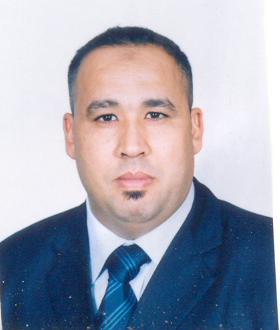 